3. Books Authored/Edited:(Kindly attach a copy of the relevant pages of the book showing publisher and authorship)4. Books Chapters Published:(Kindly attach a copy of the relevant pages of the book showing publisher and authorship)5. Publication in Seminar / Conference Proceedings:(Kindly attach a copy of the relevant pages of the proceedings)6. Publication of Popular Articles in Newspapers and Magazines:(Kindly attach a copy of the articles)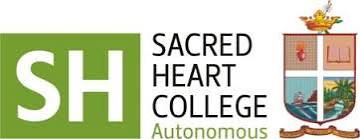 Sacred Heart College (Autonomous)Thevara, Kochi – 682 013, Ph: 0484-2870577     E-mail: iqac@shcollege.ac.in,  www.shcollege.ac.in Sacred Heart College (Autonomous)Thevara, Kochi – 682 013, Ph: 0484-2870577     E-mail: iqac@shcollege.ac.in,  www.shcollege.ac.in Sacred Heart College (Autonomous)Thevara, Kochi – 682 013, Ph: 0484-2870577     E-mail: iqac@shcollege.ac.in,  www.shcollege.ac.in Sacred Heart College (Autonomous)Thevara, Kochi – 682 013, Ph: 0484-2870577     E-mail: iqac@shcollege.ac.in,  www.shcollege.ac.in Rev. Dan Thottakkara Best Publisher Award 2023Rev. Dan Thottakkara Best Publisher Award 2023Rev. Dan Thottakkara Best Publisher Award 2023Rev. Dan Thottakkara Best Publisher Award 2023Rev. Dan Thottakkara Best Publisher Award 2023Rev. Dan Thottakkara Best Publisher Award 2023Rev. Dan Thottakkara Best Publisher Award 2023NOMINATION FORM (SCIENCES)1. General InformationNOMINATION FORM (SCIENCES)1. General InformationNOMINATION FORM (SCIENCES)1. General InformationNOMINATION FORM (SCIENCES)1. General InformationNOMINATION FORM (SCIENCES)1. General InformationNOMINATION FORM (SCIENCES)1. General InformationNOMINATION FORM (SCIENCES)1. General InformationName of the Teacher(in block letters)Name of the Teacher(in block letters)DesignationDesignationDepartmentDepartmentDate of joiningDate of joining2. Journal Articles Published:(Kindly attach a copy of the first page of the article and page of the journal showing impact factor)2. Journal Articles Published:(Kindly attach a copy of the first page of the article and page of the journal showing impact factor)2. Journal Articles Published:(Kindly attach a copy of the first page of the article and page of the journal showing impact factor)2. Journal Articles Published:(Kindly attach a copy of the first page of the article and page of the journal showing impact factor)2. Journal Articles Published:(Kindly attach a copy of the first page of the article and page of the journal showing impact factor)2. Journal Articles Published:(Kindly attach a copy of the first page of the article and page of the journal showing impact factor)2. Journal Articles Published:(Kindly attach a copy of the first page of the article and page of the journal showing impact factor)Sl. No.Sl. No.Name of the JournalName of the JournalNational / Int’l/ Scopus/WoS indexedAuthorship(Single/First/Second/Corresponding etc.)Impact Factor1122334455667788991010Sl. No.Title of the BookName of the PublisherNational / International/ RegionalAuthorship(Single/Co-Author/Editor)12345Sl. No.Title of the Book ChapterName of the PublisherNational / International / RegionalAuthorship(Single/Co-Author)12345Sl. No.Title of the Seminar with DatesNational/International/ RegionalTitle of the publicationAuthorship(Single/Co-Author)12345Sl. No.Title of the ArticlesName of Newspaper/ MagazineInternational/ national/ regionalAuthorship(Single/Co-Author)123457. Any other Publication:DECLARATIONI certify that, all the information provided and claims are true and correct.Date :                                                                                                                Signature:Place:                                                                                                                Name :Please send the duly filled nomination forms to:Dr. C. S. FrancisConvenor, Award Committee - 2023Sacred Heart CollegeThevara, Kochi – 682 013csfrancis@shcollege.ac.inThe last date for accepting the nomination form is 25 February 2022.